OWNER’S MANUALCROCODILE TAIL LOOP WING Rear Panel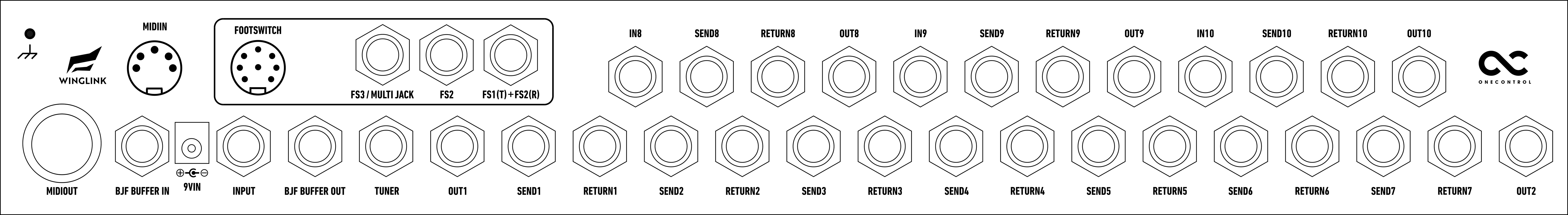 9V INPower supply, 9V DC, negative center.BJF BUFFER INWhen a guitar is connected to this jack, the signal will be buffered before posted to loop1.INPUTWhen a guitar is connected to this jack, the non-buffered signal will be posted to loop1 directly. BJF BUFFER OUTWhen a guitar connects to BJF BUFFER IN jack, this BJF BUFFER OUT will output the buffered guitar signal.TUNERThis jack will output the guitar signal when the MUTE switch is engaged.OUT1, OUT2The two jacks are in parallel, outputs the signal after loop7.SEND1~7The send jacks of loop1~7, connects to the input jack of a guitar pedal.Loop1~7 are in series, signal goes into loop1 firstly, and then finally reaches to loop7.RETURN1~7The return jacks of loop1~7, connects to the output jack of a guitar pedal.IN8/9/10, SEND8/9/10, RETURN8/9/10, OUT8/9/10Loop8/9/10 are parallel loops, which are isolated from the major loops1~7, the 3 loops are internally connected in series unless a cable is inserted into the “IN” or “OUT” jack.IN: Connect with a lead of patch cable to input signal, insert a cable will isolate the loop from the prior loop. For example, if IN9 insert a cable, loop9 will isolate from loop8. SEND: Connect the input jack of a guitar pedal.RETURN: Connect the output jack of a guitar pedal.OUT: Output jack of a parallel loop, insert a cable will isolate the loop from the back loop, for example, if OUT9 insert a cable, loop9 will isolate from loop10.FOOTSWITCHThere are 3 footswitches FS1/FS2/FS3 and one 8P DIN jack which are for amp switching.FS1(TRS): Normal open latch type footswitch, fs1 relay shorts/opens the tip and sleeve of FS1, the fs2 relay shorts/opens the ring and sleeve of FS1 when FS2 jack doesn’t insert a plug.FS2: Normal open latch type mono footswitch. Fs2 relay shorts/opens the tip and sleeve of FS2 jack, the fs2 relay also shorts/opens the ring and sleeve of FS1 when FS2 jack doesn’t insert a plug.FS3/MULTI JACK:  As a normal open latch footswitch or as a output of switching module. 8P DIN JACK:  The 8P DIN footswitch jack is an amp switching jack for those amps which have a DIN jack, instead of midi control, this is a latch type jack.MIDI INReceives message from midi controller, the midi receiving channel is 1. PC#: 0~167, recall the stored 168 presets.CC#:  Master bypass/engage	Controller number: 102,  value = 0~63 bypass,  value = 64~127 engage.	 Master Mute 		Controller number: 103,  value = 0~63 on,  value = 64~127 mute.MIDI OUTOutput midi messages.Top Panel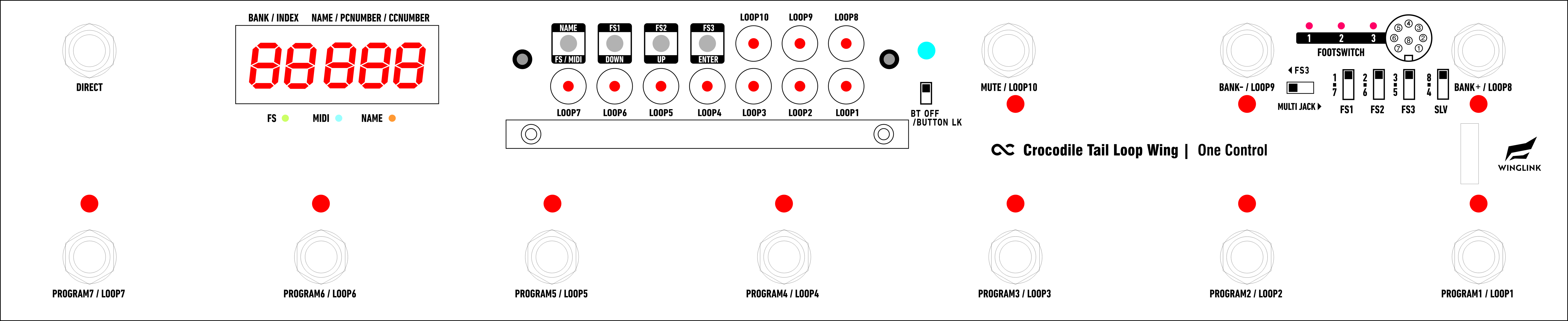 PROGRAM/LOOP SWITCHThese switches recall presets, or turn on/off loop1~7 when DIRECT mode is on.DIRECT SWITCHIt switches to DIRECT mode, which allows user to turn on/off loop1~7 by pressing PROGRAM/LOOP switches, loop8 by BANK UP switch, loop9 by BANK DOWN switch, loop10 by MUTE switch.MUTE SWITCHIt mutes the outputs (OUT1 and OUT2) of OC10W and output the INPUT/BUFFERED INPUT signal to TUNER jack, the side blue led lights on when OC10W is muted, BANK+, BANK- SWITCHThere are 24 banks in total, these switch scroll up/down the bank, or control loop8 and loop9 in DIRECT mode.FOOTSWITCH CONFIG PANELOn the top panel, the FS3/MULTI JACK switch at left position configures the FS3 jack to works as a latch type jack, the tip and sleeve are controlled by fs3 relay, or at right position, as a multi jack which is an output of a switching module, to replace the original footswitch of some vintage amps. Check switching module section for more details.                                                    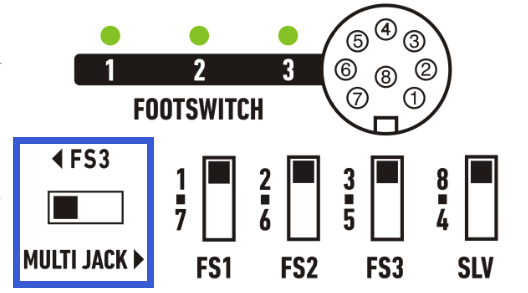 The DIN jack is configured by 4 toggle switches as below. Relay fs1 can be chose to connect PIN1 or PIN7 of DIN jack, or no connection, relay fs2 connects to PIN2 or PIN6, or no connection, relay fs3 connects to PIN3 or PIN5, or no connection, SLV switch sets the sleeve of DIN, which is also a common point of fs1,fs2 and fs3, to connect PIN8 or PIN4, or no connection with any PIN.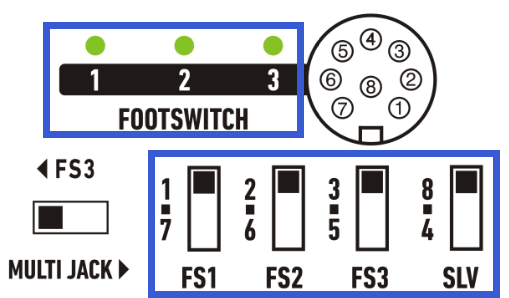 BLUE TOOTH OFF and BUTTON LOCK SWITCHWhen the switch goes to bottom, it locks the program buttons, also turns off the Bluetooth. In DIRECT mode, if the switch is at lock position, the changes of the loops will not be saved, while the preset will be updated if the switch is at top position. 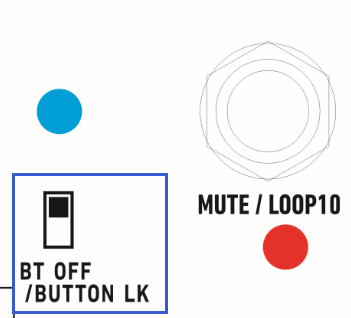 PROGRAM BUTTONSThe program buttons are for preset edit. Recall a preset, unlock the “BUTTON LK” switch, turn on/off loop1~10 by pressing button loop1~10.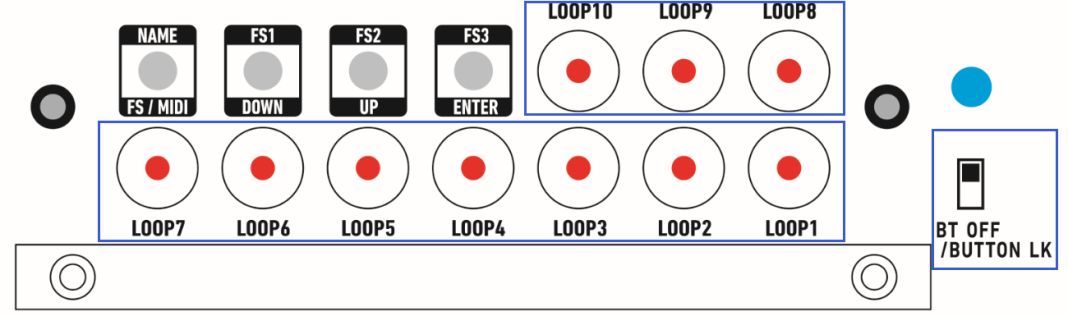 MULTI-FUNCTION BUTTONSWhen the “BUTTON LK” is unlocked, the 4 multi-function buttons have below functions,Set the latch footswitches FS1,FS2,and FS3(default function), in this mode, the green FS function led lights up, the FOOTSWITCH indicators 1/2/3 reflect the latch status of FS1/FS2/FS3.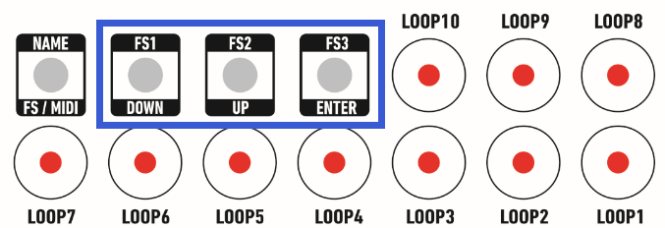 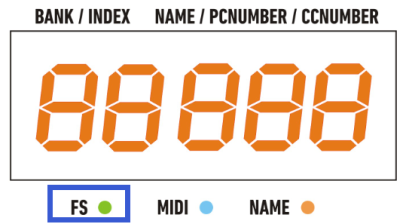 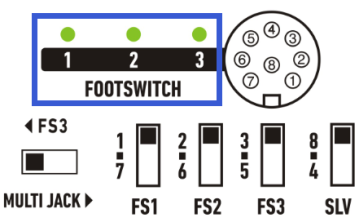 Set midi PC# and CC#. Press NAME/FS/MIDI button to select MIDI function, the blue indicator lights up. It starts from channel 1 PC# then CC#, channel 2 PC#, CC#, …… to channel 16, the “DOWN/UP” button scrolls down/up the value, the “ENTER” button confirms the input then goes to the next PC#/CC#.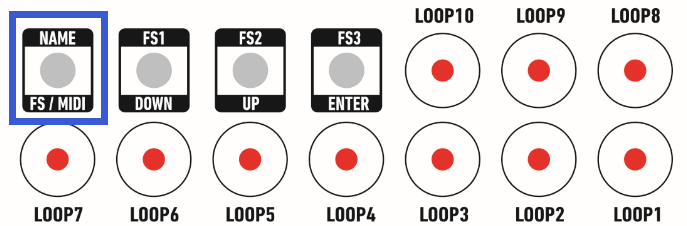 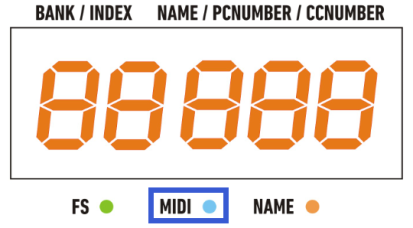 Set the preset name. Press NAME/FS/MIDI button to select NAME function, the amber indicator lights up. It goes through the 1st letter to the 5th letter, “DOWN/UP” button changes the letters, “ENTER” button confirms the input then goes to the next letter.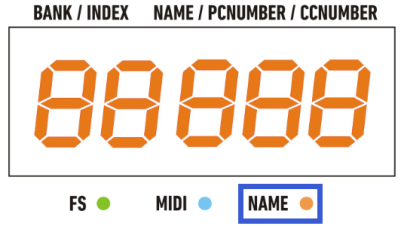 DIRECT SWITCHIt switches on/off DIRECT mode, in DIRECT mode, “PROGRAM1~7” switch turns on/off loop1~7, “BANK + ” switch turns on/off loop8, “BANK –” turns on/off loop9, “MUTE” turns on/off loop10, the changes will update the preset if the “BUTTON LK” switch is unlocked, or be discarded if the “BUTTON LK” button is locked. 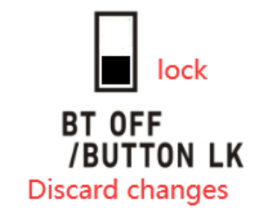 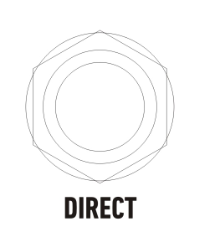 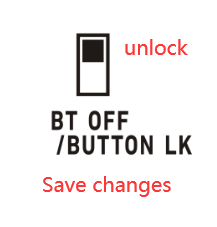 TUTORIAL 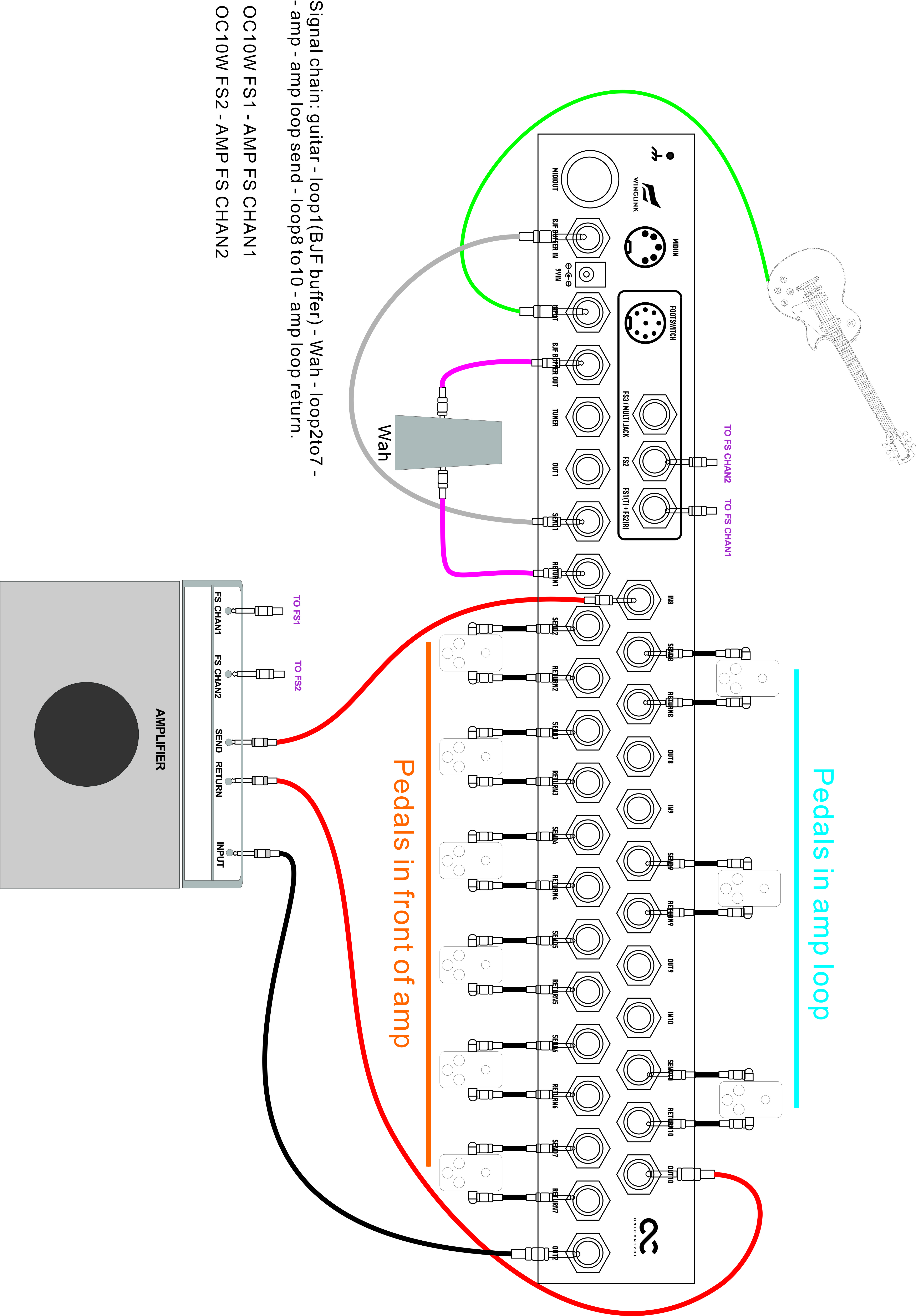 